Итоги региональной научно-технической олимпиады поавтомоделированию29-30 августа 2020 года в г. Алексеевке на базе Спортивного парка «Алексеевский» прошла региональная научно-техническая олимпиада по автомоделированию организованная департаментом образования Белгородской области и Белгородским областным Центром детского (юношеского) технического творчества.Соревнования проводились с соблюдением требований, направленных на недопущение распространения новой коронавирусной инфекции (COVID-2019).35 спортсменов в составе 9 команд из Белгородского района, Алексеевского, Валуйского, Губкинского, Новооскольского и Старооскольского городских округов и города Белгорода в возрасте от 8 до 18 лет соревновались по семи классам моделей: -    РМ-2 – простейшая объемная модель с резиномотором, работающим на скручивании;-    ЭЛ-4 – простейшая объемная модель автомобиля с электродвигателем;-    ТС – 10 - радиоуправляемая модель автомобилей с электродвигателем для групповых гонок;-    РЦБ – модель свободной конструкции для вождения по трассе слалом;-    РЦА – модель свободной конструкции с объемным кузовом для вождения по трассе слалом; -    Багги 10 Э 4wd, Шорт-Корс 2wd – модели автомобилей для групповых гонок по пересеченной местности. В упорной борьбе победителями Соревнований в личном зачете стали обучающиеся МБУ ДО «СЮТ»: -    «РМ - 2» – Остряков Егор;-    «РЦА» – Долгополов Павел;-    «Шорт-Корс 2wd» – Бабусенко Александр;-    «ТС-10» – Гончаров Егор;-    «Багги 10 Э 4wd» - Гончаров Станислав.Также в копилке у ребят вторые и третьи места. В командном зачете у команды Алексеевского городского округа второе место.Поздравляем наших спортсменов!!!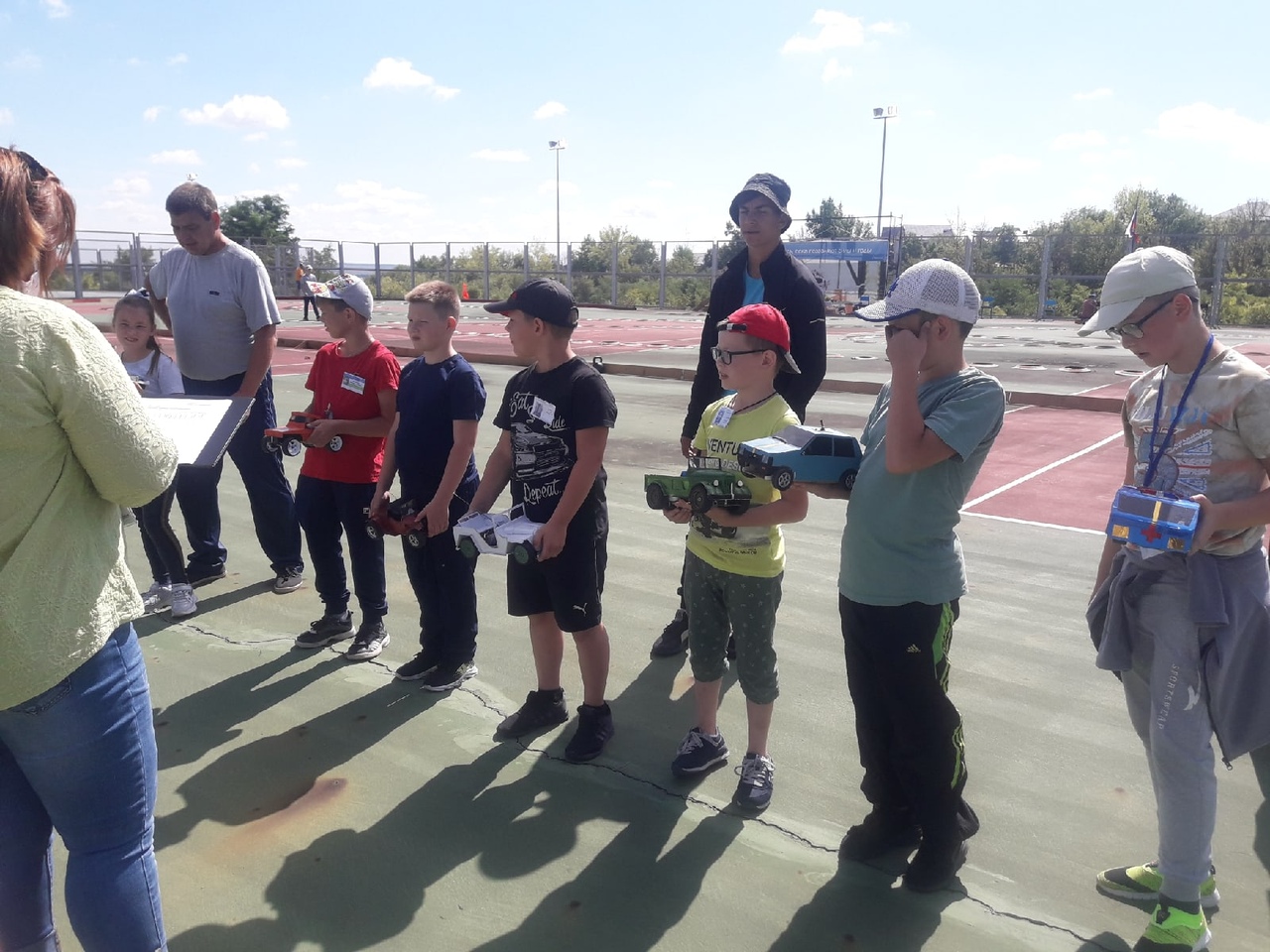 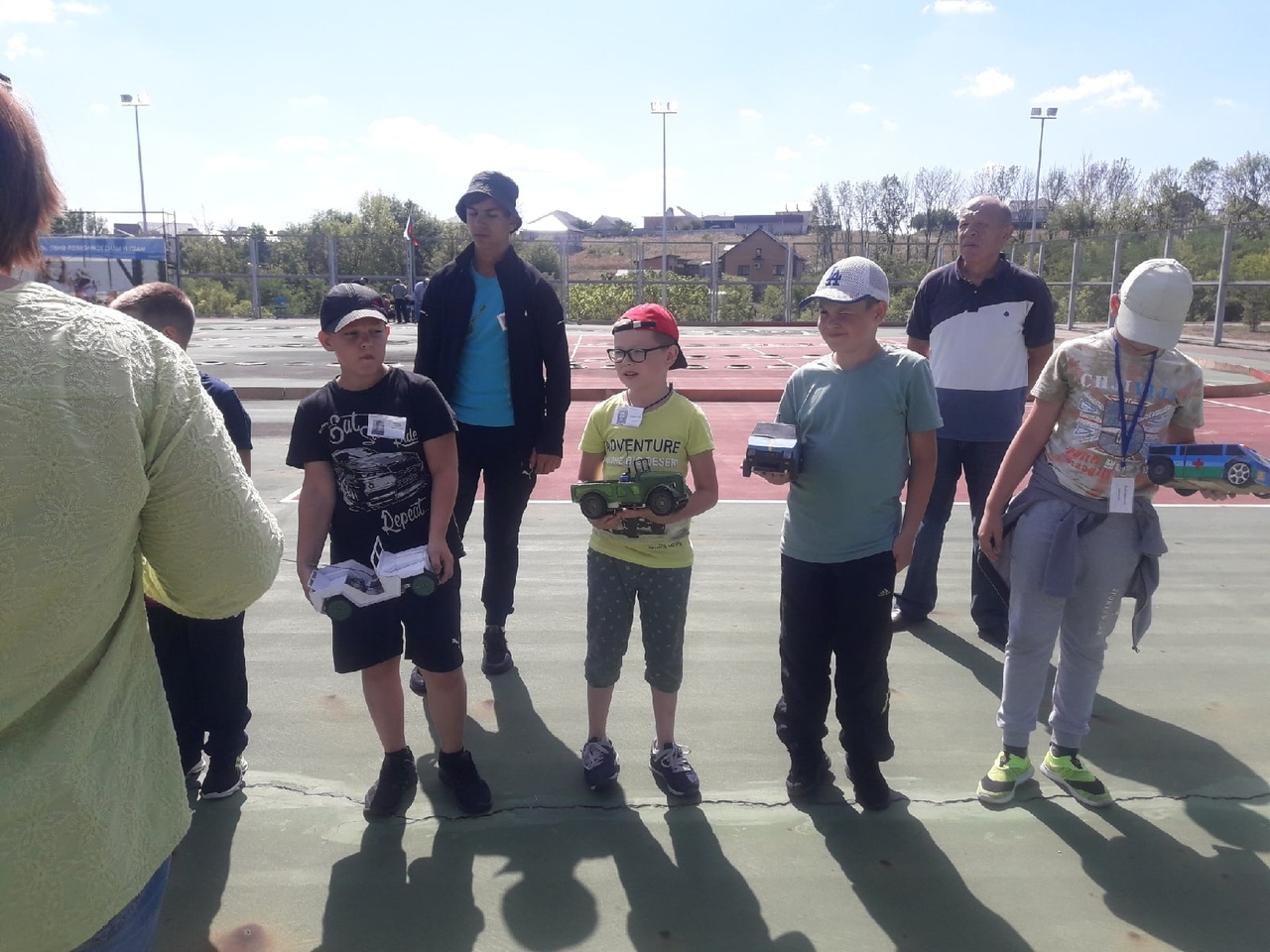 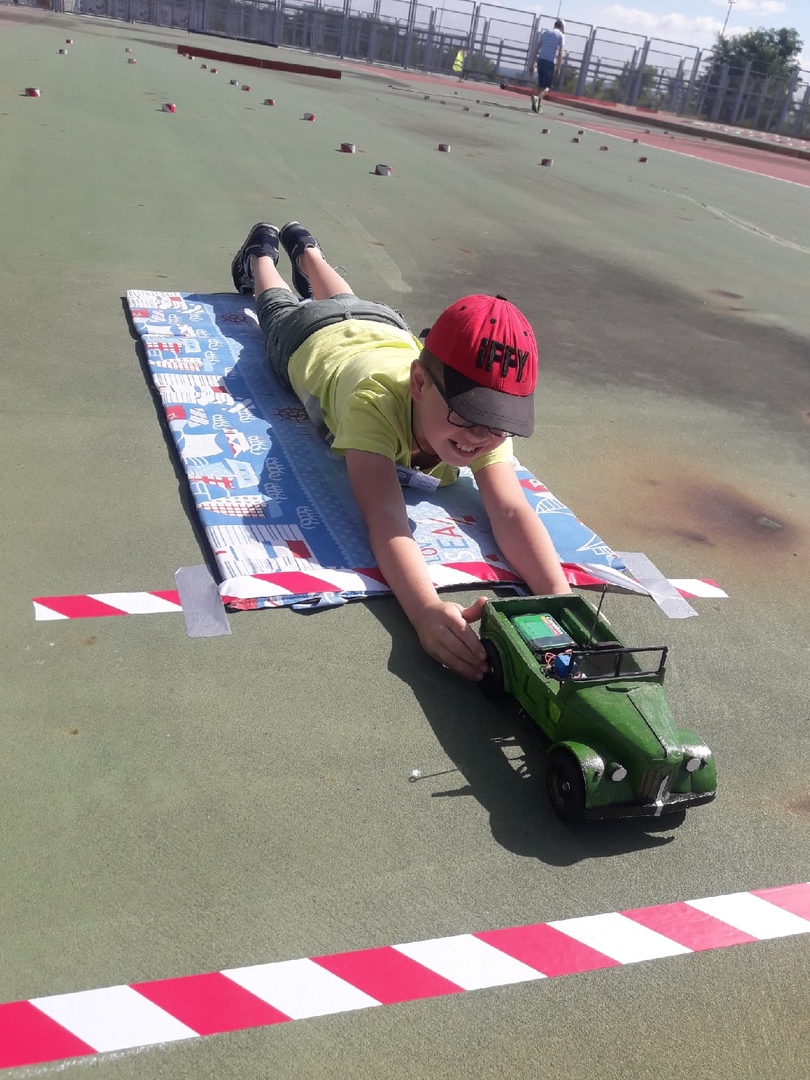 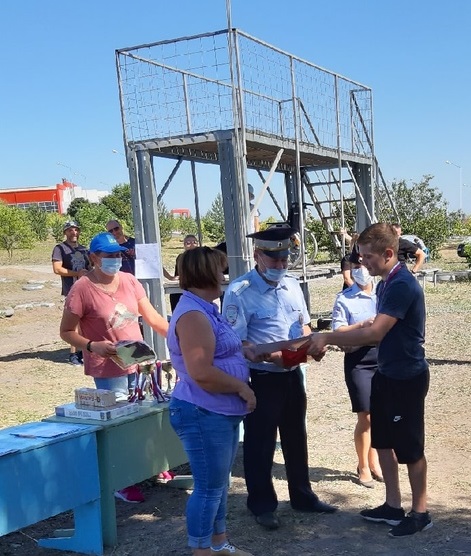 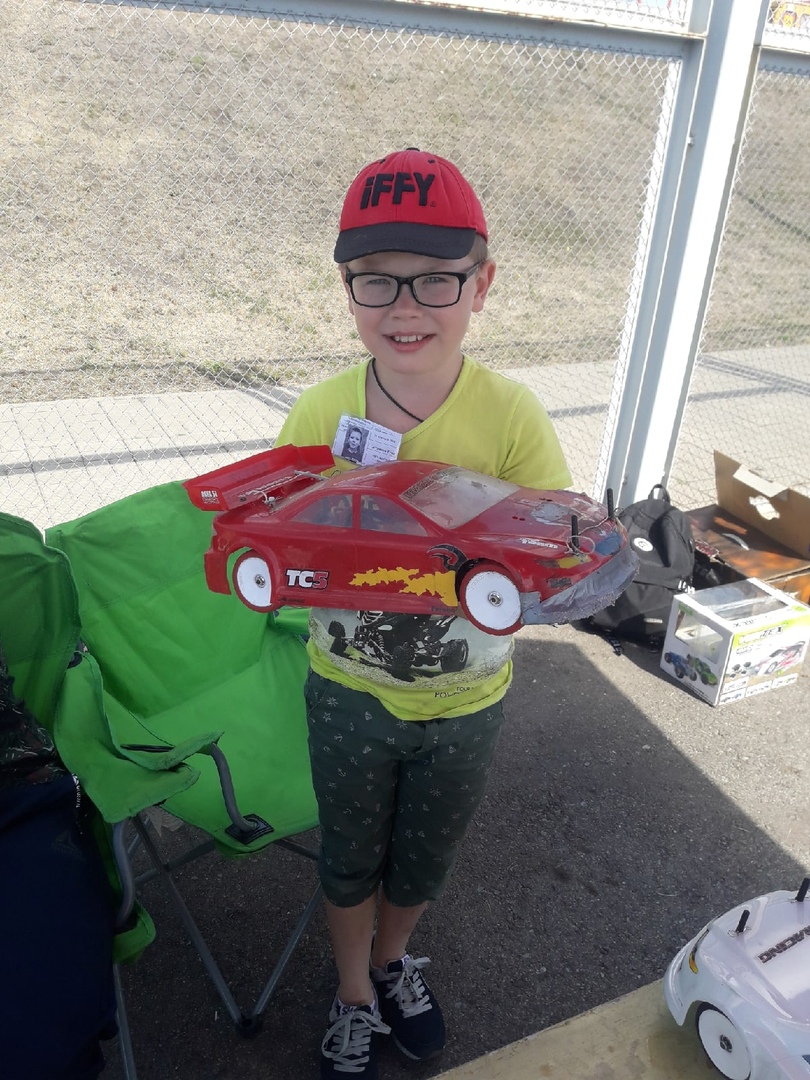 